Об утверждении договора безвозмездного использования автомобиля        Руководствуясь п.1.ст.14. Федеральным законом от 6 октября . N 131-ФЗ "Об общих принципах организации местного самоуправления в Российской Федерации", п.8ст.25 Устава Питишевского сельского поселения, заслушав и обсудив доклад главы администрации Питишевского сельского поселения о необходимости использования автомобиля для нужд администрации Питишевского сельского поселения Собрание депутатов Питишевского сельского поселения решило:	1. Принять к сведению информацию главы администрации Питишевского сельского поселения.	2. Утвердить договор безвозмездного использования автомобиля с отнесением расходов на эксплуатацию автомобиля за счет соответствующих статей бюджета Питишевского сельского поселения Аликовского района Чувашской Республики (Приложение №1).	3. Настоящее решение вступает в силу после его официального опубликования.Председатель Собрания депутатов Питишевского сельского поселения                                                А. Г. ФирсоваГлава Питишевского								сельского поселения                                                                 А.Ю. Гаврилова Договор безвозмездного пользования автомобилемД. Питишево                      		                                                                       "15"марта 2019г.(указать место заключения        договора)Гр. Гаврилов Алексей Сергеевич, документ, удостоверяющий личность: паспорт серия 97 06, № 516204, выдан 13.04 2007 года ОВД Аликовского района Чувашской Республики, проживающий по адресу: Чувашская Республика, Аликовский район, д. Питишево, ул. Мира, д. 9, именуемая в дальнейшем "Ссудодатель", с одной стороны и администрация Питишевского сельского поселения Аликовского района Чувашской Республики, именуемый в дальнейшем "Ссудополучатель", в лице главы Гавриловой Алины Юрьевны, действующего на основании Устава, с другой стороны заключили настоящий договор безвозмездного пользования легковым автомобилем (далее - "Договор") о нижеследующем:                             1. Предмет договора 1.1. Ссудодатель   обязуется  передать  Ссудополучателю  в  безвозмездное временное пользование транспортное средство марки KIA FB2272 (SPEKTRA), 2006 года выпуска, государственный регистрационный знак 962 ВМР 21, идентификационный N XWKFB227270023748, модель KIA FB2272 , шасси  (рама) N не установлено, кузов (прицеп) N XWKFB227270023748 , цвет кузова (кабины) темно-синий , мощность двигателя, л.с. (кВт) 73/102 (в дальнейшем в тексте договора именуется  "автомобиль"),  а Ссудополучатель  обязуется  вернуть транспортное средство в том состоянии, в котором он его получил, с учетом нормального износа. 1.2. Автомобиль,  передаваемый  по  настоящему  договору в  безвозмездное пользование, принадлежит Ссудодателю на праве собственности на  основании    свидетельства о регистрации транспортного средства серия 21 XM 155910, выданного ГИБДД  МВД по Чувашской Республике  "21" января 2012 года. Ссудодатель  гарантирует,  что  передаваемый  в  безвозмездное  временное пользование автомобиль свободен от любых имущественных  прав третьих лиц, в споре и под арестом (запрещением) не состоит. 1.3. Передаваемый по настоящему договору автомобиль будет  использоваться Ссудополучателем для обеспечения деятельности администрации Питишевского сельского поселения.        2. Порядок передачи автомобиля в безвозмездное пользование 2.1. Ссудодатель обязан передать  Ссудополучателю автомобиль  в исправном состоянии, соответствующем его назначению и условиям настоящего договора, со  всеми   принадлежностями  и   относящимися  к  нему  документами,   а Ссудополучатель - принять  его  в  течение 1 дня  с  даты  подписания настоящего договора. 2.2. Передача   автомобиля   осуществляется    по   передаточному   акту, являющемуся Приложением N 1 к настоящему договору,  который подписывается уполномоченными  лицами  Ссудодателя  и   Ссудополучателя  и   подписание которого   свидетельствует  о   передаче   автомобиля   в   безвозмездное пользование Ссудополучателю. 2.3. Передаваемый автомобиль находится в исправном состоянии.                   3. Срок безвозмездного пользования 3.1. Срок безвозмездного  пользования  автомобилем составляет 9 месяцев с момента принятия  Ссудополучателем автомобиля в пользование  на основании  передаточного акта. 3.2. Срок  безвозмездного  пользования  может  быть  сокращен  только  по  соглашению сторон. 3.3. Согласно   пункту 2  статьи 621   Гражданского  кодекса   Российской Федерации, если Ссудополучатель продолжает пользоваться автомобилем после истечения   срока   договора   при   отсутствии   возражений  со  стороны Ссудодателя,  договор   считается  возобновленным на  тех же условиях  на неопределенный срок.                        4. Обязанности Ссудодателя Ссудодатель обязуется: - передать  автомобиль  Ссудополучателю  в  безвозмездное  пользование  в сроки,   указанные   в     пункте 2.1   настоящего   договора,   полностью укомплектованным и пригодным к эксплуатации по  передаточному акту; - сообщить  Ссудополучателю  о   недостатках  автомобиля,   если  таковые имеются; - по  требованию  Ссудополучателя  устранить  за  свой счет  обнаруженные недостатки  либо  возместить  Ссудополучателю  понесенные  им  расходы по устранению обнаруженных недостатков.                      5. Обязанности Ссудополучателя Ссудополучатель обязуется: - поддерживать  автомобиль  в  исправном  состоянии,  обеспечивать автомобиль ГСМ,  необходимыми для эксплуатации автомобиля; - своими  силами  и  за  свой  счет осуществлять эксплуатацию  автомобиля в соответствии с его назначением; - осуществлять  все  виды  текущего ремонта, необходимого  для нормальной эксплуатации автомобиля;- обеспечить сохранность автомобиля; - по  окончании  срока  действия  настоящего  договора вернуть автомобиль в том состоянии, в котором он его получил, с учетом нормального  износа и в технически исправном состоянии; - Ссудополучатель  не  имеет  права  без   предварительного   письменного согласия Ссудодателя передавать автомобиль в пользование третьим лицам.                        6. Ответственность сторон 6.1. За  неисполнение  или  ненадлежащее   исполнение   обязательств   по настоящему  договору  стороны  несут  ответственность  в  соответствии  с действующим законодательством Российской Федерации. 6.2. Ссудодатель отвечает за недостатки автомобиля,  которые он умышленно или  по  грубой  неосторожности  не  оговорил  при  заключении   договора безвозмездного  пользования  и  не   указал в   передаточном  акте.   При обнаружении таких  недостатков  Ссудополучатель  вправе по своему  выбору потребовать  от  Ссудодателя  безвозмездного  устранения   недостатков  в автомобиле либо возмещения своих расходов на устранение недостатков, либо досрочного расторжения настоящего  договора и  возмещения понесенного  им реального ущерба  (пункт 1 статьи 693  Гражданского   кодекса  Российской Федерации). 6.3. Ссудодатель  не  отвечает  за  недостатки  автомобиля,  которые были оговорены при заключении настоящего договора, либо были  заранее известны Ссудополучателю,  либо должны  были быть  обнаружены  Ссудополучателем во время  осмотра  автомобиля  или проверки  его исправности  при заключении договора или при передаче  автомобиля  (пункт 3  статьи 693  Гражданского кодекса Российской Федерации). 6.4. На основании статьи 697 Гражданского кодекса Российской  Федерации Ссудодатель отвечает  за вред,  причиненный  третьему  лицу  в результате использования автомобиля,  если не докажет, что вред причинен вследствие умысла или  грубой  неосторожности  Ссудополучателя или лица,  у которого этот автомобиль оказался с согласия Ссудодателя. 6.5. В  соответствии  со  статьей 696  Гражданского   кодекса  Российской Федерации   Ссудополучатель  несет риск  случайной гибели  или случайного повреждения  полученного  в безвозмездное  пользование  автомобиля,  если автомобиль был  испорчен,  поврежден или уничтожен в связи с тем,  что он использовал его не в соответствии  с договором безвозмездного пользования или назначением автомобиля   либо передал его третьему  лицу без согласия Ссудодателя. Ссудополучатель  несет  также  риск случайной  гибели  или случайного   повреждения   автомобиля,    если   с   учетом   фактических обстоятельств мог предотвратить  его гибель или порчу,  пожертвовав своей вещью, но предпочел сохранить свою вещь.7. Порядок возврата автомобиля  7.1. По   истечении  срока   безвозмездного    пользования    автомобилем Ссудополучатель обязан передать  Ссудодателю  автомобиль в день окончания срока по передаточному акту. 7.2. В момент подписания передаточного акта  Ссудополучатель обязан также возвратить все ранее полученные от Ссудодателя документы. 7.3. С   момента  подписания  передаточного   акта  автомобиль  считается возвращенным Ссудодателю. 7.4. Автомобиль должен  быть  возвращен  Ссудодателю  в том  состоянии, в котором Ссудополучатель его получил, с учетом нормального износа.          8. Условия и порядок досрочного расторжения договора8.1. Настоящий договор может быть досрочно расторгнут: по обоюдному согласию  сторон  с письменным  уведомлением за 3 месяца. 8.2. По  требованию  Ссудодателя  настоящий  договор  может быть досрочно расторгнут в случаях, когда  Ссудополучатель: - использует   автомобиль  не  в   соответствии  с   условиями настоящего договора   или  целевым  назначением  автомобиля,   указанным   в  п. 1.3. настоящего договора; - не  выполняет  обязанностей  по  поддержанию  автомобиля  в  надлежащем состоянии; - существенно ухудшает состояние автомобиля; - передал   автомобиль   в   пользование   третьему   лицу  без  согласия Ссудодателя. 8.3. По  требованию  Ссудополучателя   настоящий   договор   может   быть расторгнут досрочно, если: - обнаружены   недостатки,   о  которых  Ссудодатель  умолчал  и  которые существенно затрудняют использование автомобиля по целевому назначению; - Ссудодатель   не    предупредил   его   о   правах   третьих   лиц   на передаваемый в безвозмездное пользование автомобиль.               9. Прочие условия. Заключительные положения 9.1. Права Ссудополучателя по настоящему договору не могут быть предметом залога. 9.2. Претензии,   возникающие  по  настоящему   договору,   должны   быть предъявлены в течение 10  календарных  дней  после  возникновения основания для их предъявления. 9.3. Сторона, получившая претензию, обязана  рассмотреть ее и ответить по существу  претензии  (подтвердить  согласие  на  полное  или частичное ее удовлетворение   или  сообщить  о  полном  или   частичном отказе  в   ее удовлетворении) в 10-дневный срок. 9.4. Все споры, возникающие  в  процессе  исполнения настоящего договора, будут решаться путем переговоров. 9.5. В   случае   недостижения   согласия    спорные   вопросы   подлежат рассмотрению в порядке, установленном действующим законодательством РФ. 9.6. Во  всем  остальном,  что  не  предусмотрено   настоящим  договором, подлежит применению законодательство Российской Федерации. 9.7. После подписания  настоящего  договора  все  предыдущие переговоры и переписка по нему теряют силу. 9.8. Все изменения  и дополнения  к настоящему  договору  будут считаться действительными,  если  они  составлены  в  письменной  форме и подписаны уполномоченными лицами обеих сторон. 9.9. Настоящий договор  подписан  в  двух  подлинных экземплярах, имеющих равную юридическую силу, и хранится по одному у каждой из сторон. 9.10.  Приложение N 1 является неотъемлемой частью настоящего договора.                 10. Подписи, адреса и реквизиты сторон         «Ссудополучатель»                                                       «Ссудодатель»Администрация Питишевского сельского                  Гаврилов Алексей Сергеевичпоселения Аликовского района Чувашской Республики,  ИНН 2102420819                                   паспорт 97 04 № 299073КПП 210201001, адрес: 429240                                  выдан 07.06.2005 года Аликовск. РОВДЧР, Аликовский р-н, д. Питишево, ул. Войкова,  д.58 р/с 40204810800000100051                                         Адрес: 429240, ЧР, Аликовский р-онОтделение - НБ Чувашская Республика                      д. Питишево, ул. Мира, д. 9Глава Питишевского                                                                 Ссудодательсельского поселения                                                                                                                                                      ____________А. С. Гаврилов_______________ А. Ю. ГавриловаПриложение N 1к  договору безвозмездного пользованияавтомобилем от "15" марта  2019 ода N ____                            	 Передаточный актд. Питишево                                                                                           "14" марта 2017г. (указать место заключения        договора)  Гаврилов Алексей Сергеевич, проживающий в д. Питишево, ул. Мира, д.9, паспорт 9704 № 299073, выданный 07.06.2005г.  Аликовским РОВД Чувашской Республики, именуемое в дальнейшем "Ссудодатель", одной стороны и Администрация Питишевского сельского поселения Аликовского района Чувашской Республики, именуемое в дальнейшем "Ссудополучатель", составили настоящий акт о нижеследующем:                    1. Ссудодатель передал, а Ссудополучатель  принял  транспортное  средство марки  KIA FB2272 (SPEKTRA), 2006 года выпуска,государственный регистрационный знак  962 ВМР 21, идентификационный N XWKFB227270023748, модель KIA FB2272 , шасси  (рама) N не установлено, кузов (прицеп) N XWKFB227270023748 , цвет кузова (кабины) темно-синий , мощность двигателя, л.с. (кВт) 73/102 (в дальнейшем в тексте договора именуется "автомобиль")2.При приеме-передаче стороны установили,что автомобиль находится в исправном состоянии,отвечает требованиям,предъявляемым к автомобилям этой марки при их эксплуатации. Внешних повреждений и недостатков при осмотре не обнаружено. Ссудополучатель не имеет претензий к Ссудодателю по состоянию и внешнему виду передаваемого автомобиля.3. Одновременно  с   передачей   Ссудодатель   передает   Ссудополучателю следующие документы: свидетельство о регистрации транспортного средства.   (перечислить наименования и реквизиты передаваемых документов на автомобиль) 4. Настоящий акт составлен и подписан в двух экземплярах,  имеющих равную юридическую силу, и хранится по одному у каждой из сторон. 5. Настоящий акт является  неотъемлемой  частью   Договора  безвозмездногопользования автомобилем от "05" июля  2016 года.6. ЮРИДИЧЕСКИЕ АДРЕСА, РЕКВИЗИТЫ И ПОДПИСИ СТОРОн         «Ссудополучатель»                                                       «Ссудодатель»Администрация Питишевского сельского                 Гаврилов Алексей Сергеевичпоселения Аликовского района Чувашской Республики,  ИНН 2102420664                                  паспорт 97 04 № 299073КПП 210201001, адрес: 429240                                 выдан 07.06.2005 года ЧР, Аликовский р-н, д. Питишево,                             Аликовск. РОВД ул. Войкова, д. 58р/с 40204810600000100057                              Адрес: 429240, ЧР, Аликовский  р-н    Отделение - НБ Чувашская Республика           д. Питишево, ул. Мира, д. 9Глава Питишевского  сельского поселения                                                                                                                                   Ссудодатель                                             А.Ю. Гаврилова                                          А. С. Гаврилов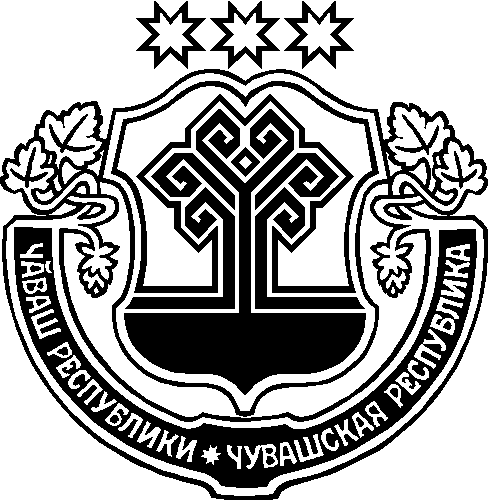 